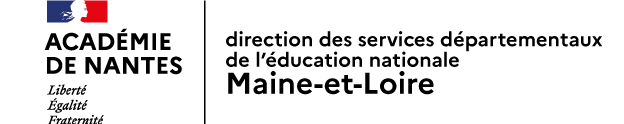 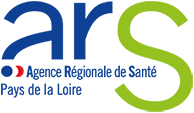 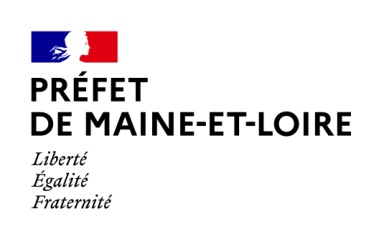 DÉCLARATION D’OUVERTURE D’UNE PISCINE OU D’UNE BAIGNADE AMÉNAGÉEEn application du code de la santé publique (art. L1332-1 à L1332-9, art. D1332-1 à D1332-54)
et du code du sport (art. A322-4 à A322-41)Cette déclaration est à transmettre pour toute 1ère ouverture d’une piscine permanente et pour toute réouverture d’une piscine ou baignade saisonnière.Déclaration d’ouverture d’une piscine ou d’une baignade aménagéeJe soussigné, (Nom / Prénom, qualité) : Déclare procéder à l’installation d’une : d’une piscine  d’une baignade aménagée sur la commune de :  
à l’adresse, plan d’eau ou plage suivante : Période d’ouverture :Dès son ouverture, l’installation sera conforme à la description contenue dans le dossier justificatif joint à la présente déclaration ; elle satisfera aux normes d’hygiène et de sécurité fixées par le décret n° 81-324 du 7 avril 1981.Caractéristiques et organisationNom de l’établissement  ou du site de baignade : Téléphone : Propriétaire :Nature de la gestion : Municipale Associative Société privée Autre – Précisez :Piscine ou baignade d’accès payant                Piscine ou baignade d’accès gratuit Date de l’arrêté de police municipal (uniquement baignade aménagée) :Coordonnées du responsable de la gestion :Fréquentation maximale instantanée en visiteurs :      Fréquentation maximale instantanée en baigneurs :      Horaires d’ouverture au public :Personnel de surveillance et/ou d’enseignement :Renseignements auprès de :SDJES de Maine-et-Loire
DSDEN 49
Cité Administrative, 15bis Rue Dupetit Thouars,               49000 AngersMail : ce.sdjes49@ac-nantes.frTransmission de la déclaration :Renvoyer un exemplaire à chaque service (SDJES 49 et Délégation Territoriale de l'ARS de Maine-et-Loire) soit par courrier, soit par mail aux adresses ci-dessus.auFait àleEntitéNomPrénomFonctionTéléphoneCourrielNomPrénomTéléphoneCourrielMATINMATINAPRES-MIDIAPRES-MIDIDeàDeàLundi     h     h     h     hMardi     h     h     h     hMercredi     h     h     h     hJeudi     h     h     h     hVendredi     h     h     h     hSamedi     h     h     h     hDimanche     h     h     h     hNoms de naissance ET d’usage (le cas échéant)et PrénomDiplôme (et date d’obtention ou date de révision)Date de la dernière formation continue secourismeNuméro de carte professionnelle ou d’attestation de déclaration BNSSARecruté du … au …